附件：公安机关录用人民警察体能测评项目和标准及实施细则(暂行)（人社部发〔2011〕48号文件印发）公安机关录用人民警察体能测评项目和标准：（一）男子组（二）女子组公安机关录用人民警察体能测评实施规则：　　一、10米×4往返跑场地器材：10米长的直线跑道若干，在跑道的两端线(S1和S2)外30厘米处各划一条线(图1)。木块(5厘米×10厘米)每道3块，其中2块放在S2线外的横线上，一块放在S1线外的横线上。秒表若干块，使用前应进行校正。测试方法：受测试者用站立式起跑，听到发令后从S1线外起跑，当跑到S2线前面，用一只手拿起一木块随即往回跑，跑到S1线前时交换木块，再跑回S2交换另一木块，最后持木块冲出S1线，记录跑完全程的时间。记录以秒为单位，取一位小数，第二位小数非“0”时则进1。　　注意事项：当受测者取放木块时，脚不要越过S1和S2线。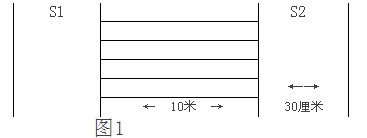 二、男子1000米跑、女子800米跑　　场地器材：400米田径跑道。地面平坦，地质不限。秒表若干块，使用前应进行校正。　　测试方法：受测者分组测，每组不得少于2人，用站立式起跑。当听到口令或哨音后开始起跑。当受测者到达终点时停表，终点记录员负责登记每人成绩，登记成绩以分、秒为单位，不计小数。　　三、纵跳摸高　　场地要求：通常在室内场地测试。如选择室外场地测试，需在天气状况许可的情况下进行，当天平均气温应在15~35摄氏度之间，无太阳直射、风力不超过3级。　　测试方法：准备测试阶段，受测者双脚自然分开，呈站立姿势。接到指令后，受测者屈腿半蹲，双臂尽力后摆，然后向前上方快速摆臂，双腿同时发力，尽力垂直向上起跳，同时单手举起触摸固定的高度线或者自动摸高器的测试条，触摸到高度线或者测试条的视为合格。测试不超过三次。　　注意事项：(1)起跳时，受测者双腿不能移动或有垫步动作;(2)受测者指甲不得超过指尖0.3厘米;(3)受测者徒手摸，不得带手套等其他物品;(4)受测者统一采用赤脚(可穿袜子)起跳，起跳处铺垫不超过2厘米的硬质无弹性垫子。项目标准标准项目30岁（含）以下31岁（含）以上10米×4往返跑≤13″1≤13″41000米跑≤4′25″≤4′35″纵跳摸高≥265厘米≥265厘米项  目标  准标  准项  目30岁（含）以下31岁（含）以上10米X4往返跑≤14″1≤14″4800米跑≤4′20″≤4′30″纵跳摸高≥230厘米≥230厘米